          8. SINIF LGS’YE YÖNELİK HAFTALIK ÇALIŞMA PROGRAMI ÖRNEĞİ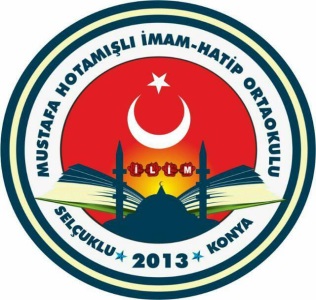 Not: Konu çalıştıktan sonra test çözmeniz daha verimli olacaktır. Hedef soru sayısı minimum sayıda olup arttırılabilir. Kitap okuma için belirtilen sayfa sayısı (20 sayfa) minimum sayfa sayısı olup, mümkün olduğu kadar fazla okumak için gayret gösterilmelidir.“Yarınlar yorgun ve bezgin kimselere değil, rahatını terk edebilen gayretli insanlara aittir.”Mustafa Hotamışlı İmam Hatip Ortaokulu Rehberlik ServisiDersHedef Soru SayısıDersHedef Soru SayısıDersHedef Soru SayısıOkuduğu Kitap Sayfa SayısıÇözülen Toplam Soru SayısıDersÇözülen Soru SayısıDersÇözülen Soru SayısıDersÇözülen Soru SayısıOkuduğu Kitap Sayfa SayısıÇözülen Toplam Soru SayısıPazartesiMatematik40 soruİngilizce40 soruFen Bilimleri40 soru20 sayfaPazartesiMatematikİngilizceFen BilimleriSalıİnkılap Tarihi40 soruMatematik40 soruTürkçe40 soru20 sayfaSalıİnkılap TarihiMatematikTürkçeÇarşambaMatematik40 soruFen Bilimleri40 soruTürkçe40 soru20 sayfaÇarşambaMatematikFen BilimleriTürkçePerşembeTürkçe40 soruİnkılap Tarihi40 soruFen Bilimleri40 soru20 sayfaPerşembeTürkçeİnkılap TarihiFen BilimleriCumaTürkçe40 soruMatematik40 soruDin Kültürü40 soru20 sayfaCumaTürkçeMatematikDin KültürüCumartesiİngilizce40 soruFen Bilimleri40 soruDin Kültürü40 soru20 sayfaCumartesiİngilizceFen BilimleriDin KültürüPazar20 sayfaPazar